§6724.  Otter trawl in Penobscot River1.  Prohibition.  A person may not fish for or take scallops by use of an otter trawl inside and upriver of a line drawn from the lighthouse on Dice Head, Castine to Turtle Head on Islesboro and thence to the town wharf at Bayside, Northport.[PL 2007, c. 607, Pt. B, §6 (NEW).]2.  Violations.  A person who violates this section commits a civil violation for which the following penalties apply:A.  For the first offense, a mandatory fine of $500 is imposed and all scallops on board may be seized;  [PL 2007, c. 607, Pt. B, §6 (NEW).]B.  For the 2nd offense, a mandatory fine of $750 is imposed and all scallops on board may be seized; and  [PL 2007, c. 607, Pt. B, §6 (NEW).]C.  For the 3rd and subsequent offenses, a mandatory fine of $750 is imposed and all scallops on board may be seized. This penalty is imposed in addition to the penalty imposed under section 6728‑B.  [PL 2007, c. 607, Pt. B, §6 (NEW).][PL 2007, c. 607, Pt. B, §6 (NEW).]SECTION HISTORYPL 1977, c. 661, §5 (NEW). PL 2007, c. 607, Pt. B, §6 (RPR). The State of Maine claims a copyright in its codified statutes. If you intend to republish this material, we require that you include the following disclaimer in your publication:All copyrights and other rights to statutory text are reserved by the State of Maine. The text included in this publication reflects changes made through the First Regular and First Special Session of the 131st Maine Legislature and is current through November 1, 2023
                    . The text is subject to change without notice. It is a version that has not been officially certified by the Secretary of State. Refer to the Maine Revised Statutes Annotated and supplements for certified text.
                The Office of the Revisor of Statutes also requests that you send us one copy of any statutory publication you may produce. Our goal is not to restrict publishing activity, but to keep track of who is publishing what, to identify any needless duplication and to preserve the State's copyright rights.PLEASE NOTE: The Revisor's Office cannot perform research for or provide legal advice or interpretation of Maine law to the public. If you need legal assistance, please contact a qualified attorney.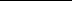 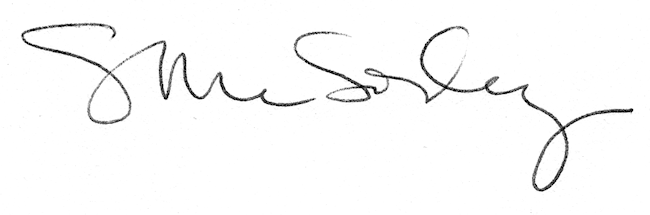 